Professionaliseringsregeling DNA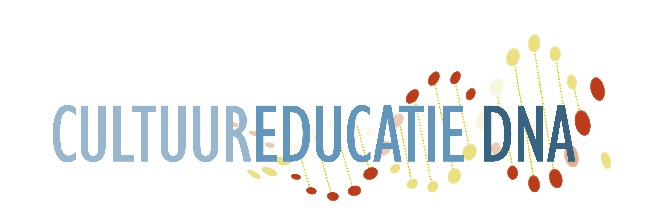 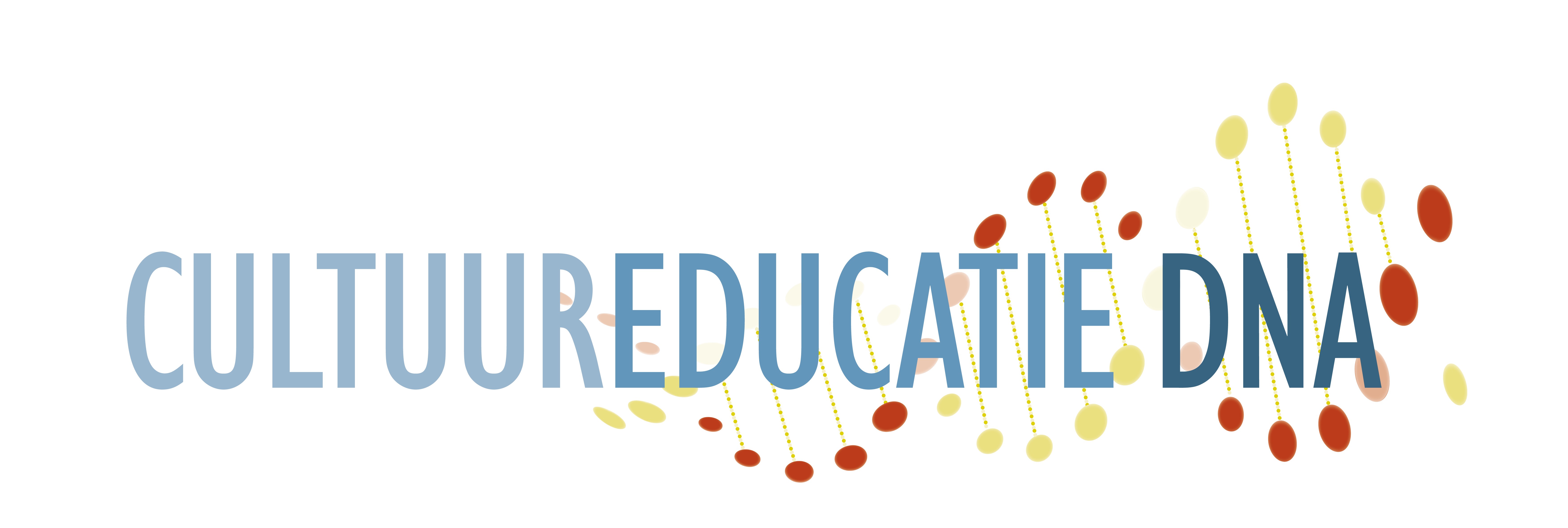 Inschrijvingen Basistraining AInschrijvingen Basistraining BAlle trainingen worden op locatie gegeven. Daar waar meer locaties mogelijk zijn, staat de juiste locatie vermeld!SchoolImpl.BestuurDirectieIcc-erTelefoonE-mailadresOBS Prinseschool- locatie DaalwegDaalweg 327541 AN EnschedeJessicaConsentErwin van Harmelen4 okt13.00-15.00 RonaldSabienMariekeTess van Benthem053-4311173erwin@prinseschool.nl
tess@prinseschool.nlOBS Prinseschool- locatie StaringstraatStaringstraat 157514 DE EnschedeMaikaConsentAnouck Haven11 okt13.00-15.00 SabienRonaldBert Oude Engberink053-4368109anouck@prinseschool.nlberto@prinseschool.nlOBS Het WooldrikCelsiusstraat 107535 DK EnschedeMaikaConsentMonique Leppink18 okt13.30-15.30SabienRonaldMargriet Smitt053-4316711hetwooldrik@hetwooldrik.nlmargriet@hetwooldrik.nlOBS Freinetschool De BothovenReudinkstraat 157511 ZG EnschedeJessicaConsentJan Minnegal1 nov13.00-15.00MariekeSabienJeannette ten Thij053-4348962directie@freinetschool.nlj.tenthij@freinetschool.nlODBS LonnekerDorpsstraat 1047524 CK EnschedeMaikaConsentMaarten Minnegal8 nov13.30-15.30 RonaldSabienChrista Hofstra053-4355993maartenminnegal@lonnekerschool.nlchristahofstra@lonnekerschool.nlKBS De WindroosHet Bijvank 1077544 DA EnschedeMaikaSt. KoeMariël Wesselink9 nov13.30-15.30MariekeMiriam Kroeze053-4762082windroos-dir@skoe.nlm.kroeze@skoe.nlOMBS Het ZeggeltDr. Benthemstraat 147514 CM EnschedeJessicaConsentBabette Hummel15 nov13.30-15.30Sabien RonaldErrol Herder053-4358682directie@hetzeggelt.nle.herder@hetzeggelt.nlOBS Prinseschool-locatie PrinsestraatPrinsestraat 10-10a7513 AL EnschedeMaikaConsentMarjolein Krijgsman22 nov13.30-15.30RonaldMariekeAhnia Raiss053-4319652marjoleinkr@prinseschool.nlahnia@prinseschool.nlOMBS De WielerbaanBatshoek 5 (ingang Disselhoek)7546 LC EnschedeJessicaConsentFemmy Sassen-Oosterhof29 nov13.30-15.30RonaldSabienAstrid van de VenMariët HemmerGera Hasselo053-4768761directie@dewielerbaan.nla.vandeven-keeler@dewielerbaan.nlm.hemmer@dewielerbaan.nlg.hasselo@dewielerbaan.nlPrinseschool ISTJohannes ter Horststraat 30
7513 ZH EnschedeJessicaConsentZoë Price29 novAnikaMarieke(Sabien)Corinne Boswinkel053-2068035zoe.price@ist wente.orgcorinne.boswinkel@istwente.orgMeeuwenstraat 47523 XV EnschedeJessicaConsentBabette HummelRozemarijn Zilkens053-4338225r.zilkens@hetzeggelt.nlProjectleider-Implementator 1Maika Eggink06-22410071maika.eggink@gmail.comImplementator 2Jessica Veen06-28069651jessica@mirio.nlWoensdagmiddag/naam basisschoolMiddag/naam basisschool4 oktober: Prinseschool Daalweg13.00-15.00 uur	                  12 personen11 oktober: Prinseschool Staringstraat 13.00-15.00 uur                                11 personen18 oktober: Het Wooldrik                 9 personen13.30-15.00 uurvakantie1 november: De Bothoven              13 personen13.00-15.00 uur8 november: Lonnekerschool          personen13.30-15.30 uur9 november: De Windroos          23 personen14.45-16.45 uur Let op dit is een donderdag!15 november: Het Zeggelt                ..personen13.30-15.30 uurLet op locatie Meeuwenstraat!22 november: Prinseschool Prinsestraat13.30-15.30 uur                                25 personen29 november: IST 13.30-15.30 uur Let op! Engelstalig voor 7 personen29 november: De Wielerbaan13.30-15.30 uur                             15 personenWoensdagmiddag/naam basisschool7 februari: Prinseschool Staringstraat 13.00-15.00 uur14 februari: IST13.30-15.30 uur Let op! Engelstalig voor 7 personen21 februari: Het Wooldrik13.30-15.30 uurvakantie7 maart: Prinseschool Daalweg13.00-15.00 uur14 maart: De Windroos14.45-16.45 uur21 maart : De Bothoven 13.00-15.00 uur28 maart: Prinseschool Prinsestraat13.30-15.30 uur4 april: Het Zeggelt 13.30-15.30 uurLet op locatie Meeuwenstraat!11 april: Lonnekerschool13.30-15.30 uur18 april: De Wielerbaan13.30-15.30 uur